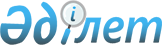 О внесении изменений и дополнений в решение Меркенского районного маслихата от 28 декабря 2022 года №40-2 "О бюджете сельских округов Меркенского района на 2023-2025 годы"Решение Меркенского районного маслихата Жамбылской области от 11 декабря 2023 года № 15-2
      В соответствии со статьей 109-1 Бюджетного кодекса Республики Казахстан, статьей 6 Закона Республики Казахстан "О местном государственном управлении и самоуправлении в Республике Казахстан" и на основании решения районного маслихата от 30 октября 2023 года №11-2 "О внесении изменений в решение Меркенского районного маслихата от 21 декабря 2022 года №39-3 "О районном бюджете на 2023-2025 годы" районный маслихат РЕШИЛ:
      1. Внести в решение районного маслихата "О бюджете сельских округов Меркенского района на 2023-2025 годы" от 28 декабря 2022 года №40-2 следующие изменения и дополнения:
      1-1. Утвердить бюджет Актоганского сельского округа на 2023-2025 годы согласно приложению 1 соответственно, в том числе на 2023 год в следующих объемах: 
      доходы – 248658 тысяч тенге, в том числе:
      налоговые поступления – 11916 тысяч тенге;
      неналоговые поступления – 0 тысяч тенге;
      поступления от продажи основного капитала – 390 тысяч тенге;
      поступления трансфертов – 236352 тысяч тенге;
      затраты – 251915 тысяч тенге;
      чистое бюджетное кредитование – 0 тысяч тенге;
      бюджетные кредиты – 0 тысяч тенге;
      погашение бюджетных кредитов – 0 тысяч тенге;
      сальдо по операциям с финансовыми активами – 0 тысяч тенге;
      приобретение финансовых активов – 0 тысяч тенге;
      поступление от продажи финансовых активов государства – 0 тысяч тенге;
      дефицит бюджета (профицит) – -3257 тысяч тенге;
      финансирование дефицита бюджета (использование профицита) – 3257 тысяч тенге;
      поступление займов – 0 тысяч тенге;
      погашение займов – 0 тысяч тенге;
      используемые остатки бюджетных средств – 3257 тысяч тенге.
      1-2.Утвердить бюджет Жамбылского сельского округа на 2023-2025 годы согласно приложению 2 соответственно, в том числе на 2023 год в следующих объемах:
      доходы – 299152 тысяч тенге, в том числе:
      налоговые поступления – 57500 тысяч тенге;
      неналоговые поступления – 0 тысяч тенге;
      поступления от продажи основного капитала – 3810 тысяч тенге;
      поступления трансфертов – 237842 тысяч тенге;
      затраты – 319569 тенге;
      чистое бюджетное кредитование – 0 тысяч тенге;
      бюджетные кредиты – 0 тысяч тенге;
      погашение бюджетных кредитов – 0 тысяч тенге;
      сальдо по операциям с финансовыми активами – 0 тысяч тенге;
      приобретение финансовых активов – 0 тысяч тенге;
      поступление от продажи финансовых активов государства – 0 тысяч тенге;
      дефицит бюджета (профицит) – -20417 тысяч тенге;
      финансирование дефицита бюджета (использование профицита) – 20417 тысяч тенге;
      поступление займов – 0 тысяч тенге;
      погашение займов – 20417 тысяч тенге;
      используемые остатки бюджетных средств – 0 тысяч тенге.
      1-3. Утвердить бюджет Меркенского сельского округа на 2023-2025 годы согласно приложению 3 соответственно, в том числе на 2023 год в следующих объемах: 
      доходы – 410111 тысяч тенге, в том числе:
      налоговые поступления – 121578 тысяч тенге;
      неналоговые поступления – 34 тысяч тенге;
      поступления от продажи основного капитала – 1300 тысяч тенге;
      поступления трансфертов – 287199 тысяч тенге;
      затраты – 416228 тысяч тенге;
      чистое бюджетное кредитование – 0 тысяч тенге;
      бюджетные кредиты – 0 тысяч тенге;
      погашение бюджетных кредитов – 0 тысяч тенге;
      сальдо по операциям с финансовыми активами – 0 тысяч тенге;
      приобретение финансовых активов – 0 тысяч тенге;
      поступление от продажи финансовых активов государства – 0 тысяч тенге;
      дефицит бюджета (профицит) – - 6117 тысяч тенге;
      финансирование дефицита бюджета (использование профицита) – 6117 тысяч тенге;
      поступление займов – 0 тысяч тенге;
      погашение займов – 0 тысяч тенге;
      используемые остатки бюджетных средств – 6117 тысяч тенге.
      1-4. Утвердить бюджет Сарымолдаевского сельского округа на 2023-2025 годы согласно приложению 4 соответственно, в том числе на 2023 год в следующих объемах:
      доходы – 502165 тысяч тенге, в том числе:
      налоговые поступления – 65673 тысяч тенге;
      неналоговые поступления – 207 тысяч тенге;
      поступления от продажи основного капитала – 915 тысяч тенге;
      поступления трансфертов – 435370 тенге;
      затраты – 502266 тысяч тенге;
      чистое бюджетное кредитование – 0 тысяч тенге;
      бюджетные кредиты – 0 тысяч тенге;
      погашение бюджетных кредитов – 0 тысяч тенге;
      сальдо по операциям с финансовыми активами – 0 тысяч тенге;
      приобретение финансовых активов – 0 тысяч тенге;
      поступление от продажи финансовых активов государства – 0 тысяч тенге;
      дефицит бюджета (профицит) – -101 тысяч тенге; 
      финансирование дефицита бюджета (использование профицита) – 101 тысяч тенге;
      поступление займов – 0 тысяч тенге;
      погашение займов –0 тысяч тенге;
      используемые остатки бюджетных средств – 101 тысяч тенге.
      1-5. Утвердить бюджет Ойталского сельского округа на 2023-2025 годы согласно приложению 5 соответственно, в том числе на 2023 год в следующих объемах: 
      доходы – 221824 тысяч тенге, в том числе:
      налоговые поступления – 34300 тысяч тенге;
      неналоговые поступления – 207 тысяч тенге;
      поступления от продажи основного капитала – 100 тысяч тенге;
      поступления трансфертов – 187217 тысяч тенге;
      затраты – 222519 тысяч тенге;
       чистое бюджетное кредитование – 0 тысяч тенге;
      бюджетные кредиты – 0 тысяч тенге;
      погашение бюджетных кредитов – 0 тысяч тенге;
      сальдо по операциям с финансовыми активами – 0 тысяч тенге;
      приобретение финансовых активов – 0 тысяч тенге;
      поступление от продажи финансовых активов государства – 0 тысяч тенге;
      дефицит бюджета (профицит) – -695 тысяч тенге;
      финансирование дефицита бюджета (использование профицита) – 695 тысяч тенге;
      поступление займов – 0 тысяч тенге;
      погашение займов – 0 тысяч тенге;
      используемые остатки бюджетных средств – 695 тысяч тенге.
      1-6. Утвердить бюджет Т.Рыскуловского сельского округа на 2023-2025 годы согласно приложению 6 соответственно, в том числе на 2023 год в следующих объемах:
      доходы – 278277 тысяч тенге, в том числе:
      налоговые поступления – 11900 тысяч тенге;
      неналоговые поступления – 0 тысяч тенге;
      поступления от продажи основного капитала – 100 тысяч тенге;
      поступления трансфертов – 266277 тысяч тенге;
      затраты – 411588 тысяч тенге;
      чистое бюджетное кредитование – 0 тысяч тенге;
      бюджетные кредиты – 0 тысяч тенге;
      погашение бюджетных кредитов – 0 тысяч тенге;
      сальдо по операциям с финансовыми активами – 0 тысяч тенге;
      приобретение финансовых активов – 0 тысяч тенге;
      поступление от продажи финансовых активов государства – 0 тысяч тенге;
      дефицит бюджета (профицит) – -133311 тысяч тенге;
      финансирование дефицита бюджета (использование профицита) – 133311 тысяч тенге;
      поступление займов – 0 тысяч тенге;
      погашение займов – 0 тысяч тенге;
      используемые остатки бюджетных средств – 133311 тысяч тенге.
      1-7. Утвердить бюджет Таттинского сельского округа на 2023-2025 годы согласно приложению 7 соответственно, в том числе на 2023 год в следующих объемах: 
      доходы – 128669 тысяч тенге, в том числе:
      налоговые поступления – 5885 тысяч тенге;
      неналоговые поступления – 69 тысяч тенге;
      поступления от продажи основного капитала – 600 тысяч тенге;
      поступления трансфертов – 122115 тысяч тенге;
      затраты – 128994 тысяч тенге;
      чистое бюджетное кредитование – 0 тысяч тенге;
      бюджетные кредиты – 0 тысяч тенге;
      погашение бюджетных кредитов – 0 тысяч тенге;
      сальдо по операциям с финансовыми активами – 0 тысяч тенге;
      приобретение финансовых активов – 0 тысяч тенге;
      поступление от продажи финансовых активов государства – 0 тысяч тенге;
      дефицит бюджета (профицит) – -325 тысяч тенге;
      финансирование дефицита бюджета (использование профицита) – 325 тысяч тенге;
      поступление займов – 0 тысяч тенге;
      погашение займов – 0 тысяч тенге;
      используемые остатки бюджетных средств – 325 тысяч тенге.
      1-8. Утвердить бюджет Акаралского сельского округа на 2023-2025 годы согласно приложению 8 соответственно, в том числе на 2023 год в следующих объемах: 
      доходы - 142757 тысяч тенге, в том числе:
      налоговые поступления – 9450 тысяч тенге;
      неналоговые поступления – 0 тысяч тенге;
      поступления от продажи основного капитала – 100 тысяч тенге;
      поступления трансфертов – 133207 тысяч тенге;
      затраты – 144911 тысяч тенге;
      чистое бюджетное кредитование – 0 тысяч тенге;
      бюджетные кредиты – 0 тысяч тенге;
      погашение бюджетных кредитов – 0 тысяч тенге;
      сальдо по операциям с финансовыми активами – 0 тысяч тенге;
      приобретение финансовых активов – 0 тысяч тенге;
      поступление от продажи финансовых активов государства – 0 тысяч тенге;
      дефицит бюджета (профицит) – -2154 тысяч тенге;
      финансирование дефицита бюджета (использование профицита) – 2154 тысяч тенге;
      поступление займов – 0 тысяч тенге;
      погашение займов – 0 тысяч тенге;
      используемые остатки бюджетных средств – 2154 тысяч тенге.
      1-9. Утвердить бюджет Суратского сельского округа на 2023-2025 годы согласно приложению 9 соответственно, в том числе на 2023 год в следующих объемах: 
      доходы – 160806 тысяч тенге, в том числе:
      налоговые поступления – 8900 тысяч тенге;
      неналоговые поступления – 0 тысяч тенге;
      поступления от продажи основного капитала – 100 тысяч тенге;
      поступления трансфертов – 151806 тысяч тенге;
      затраты – 163659 тысяч тенге;
      чистое бюджетное кредитование – 0 тысяч тенге;
      бюджетные кредиты – 0 тысяч тенге;
      погашение бюджетных кредитов – 0 тысяч тенге;
      сальдо по операциям с финансовыми активами – 0 тысяч тенге;
      приобретение финансовых активов – 0 тысяч тенге;
      поступление от продажи финансовых активов государства – 0 тысяч тенге;
      дефицит бюджета (профицит) – -2853 тысяч тенге;
      финансирование дефицита бюджета (использование профицита) – 2853 тысяч тенге;
      поступление займов – 0 тысяч тенге;
      погашение займов – 0 тысяч тенге;
      используемые остатки бюджетных средств – 2853 тысяч тенге.
      1-10. Утвердить бюджет Жанатоганского сельского округа на 2023-2025 годы согласно приложению 10 соответственно, в том числе на 2023 год в следующих объемах:
      доходы – 144767 тысяч тенге, в том числе:
      налоговые поступления – 11990 тысяч тенге;
      неналоговые поступления – 0 тысяч тенге;
      поступления от продажи основного капитала – 100 тысяч тенге;
      поступления трансфертов – 132677 тысяч тенге;
      затраты – 148566 тысяч тенге;
      чистое бюджетное кредитование – 0 тысяч тенге;
      бюджетные кредиты – 0 тысяч тенге;
      погашение бюджетных кредитов –0 тысяч тенге;
      сальдо по операциям с финансовыми активами – 0 тысяч тенге;
      приобретение финансовых активов – 0 тысяч тенге;
      поступление от продажи финансовых активов государства – 0 тысяч тенге;
      дефицит бюджета (профицит) – -3799 тысяч тенге;
      финансирование дефицита бюджета (использование профицита) – 3799 тысяч тенге;
      поступление займов – 0 тысяч тенге;
      погашение займов – 0 тысяч тенге;
      используемые остатки бюджетных средств – 3799 тысяч тенге.
      1-11. Утвердить бюджет Андас батырского сельского округа на 2023-2025 годы согласно приложению 11 соответственно, в том числе на 2023 год в следующих объемах:
      доходы – 306155 тысяч тенге, в том числе:
      налоговые поступления – 25134 тысяч тенге;
      неналоговые поступления – 0 тысяч тенге;
      поступления от продажи основного капитала – 200 тысяч тенге;
      поступления трансфертов – 280821 тысяч тенге;
      затраты – 309253 тысяч тенге;
      чистое бюджетное кредитование – 0 тысяч тенге;
      бюджетные кредиты – 0 тысяч тенге;
      погашение бюджетных кредитов – 0 тысяч тенге;
      дефицит бюджета (профицит) – -3098 тысяч тенге;
      финансирование дефицита бюджета (использование профицита) – 3098 тысяч тенге;
      поступление займов – 0 тысяч тенге;
      погашение займов – 0 тысяч тенге;
      используемые остатки бюджетных средств – 3098 тысяч тенге.
      1-12. Утвердить бюджет Кенесского сельского округа на 2023-2025 годы согласно приложению 12 соответственно, в том числе на 2023 год в следующих объемах: 
      доходы – 105590 тысяч тенге, в том числе:
      налоговые поступления – 6908 тысяч тенге;
      неналоговые поступления – 69 тысяч тенге;
      поступления от продажи основного капитала – 100 тысяч тенге;
      поступления трансфертов – 98513 тысяч тенге;
      затраты – 106762 тысяч тенге;
      чистое бюджетное кредитование – 0 тысяч тенге;
      бюджетные кредиты – 0 тысяч тенге;
      погашение бюджетных кредитов – 0 тысяч тенге;
      дефицит бюджета (профицит) – -1172 тысяч тенге;
      финансирование дефицита бюджета (использование профицита) – 1172 тысяч тенге;
      поступление займов – 0 тысяч тенге;
      погашение займов – 0 тысяч тенге;
      используемые остатки бюджетных средств – 1172 тысяч тенге.
      1-13. Утвердить бюджет Акерменского сельского округа на 2023-2025 годы согласно приложению 13 соответственно, в том числе на 2023 год в следующих объемах:
      доходы – 376025 тысяч тенге, в том числе;
      налоговые поступления – 6193 тысяч тенге;
      неналоговые поступления – 69 тысяч тенге;
      поступления от продажи основного капитала – 100 тысяч тенге;
      поступления трансфертов – 369663 тысяч тенге;
      затраты – 508720 тысяч тенге;
      чистое бюджетное кредитование – 0 тысяч тенге;
      бюджетные кредиты – 0 тысяч тенге;
      погашение бюджетных кредитов – 0 тысяч тенге;
      сальдо по операциям с финансовыми активами – 0 тысяч тенге;
      приобретение финансовых активов – 0 тысяч тенге;
      поступление от продажи финансовых активов государства – 0 тысяч тенге;
      дефицит бюджета (профицит) – -132695 тысяч тенге;
      финансирование дефицита бюджета (использование профицита) – 132695 тысяч тенге;
      поступление займов – 0 тысяч тенге;
      погашение займов – 0 тысяч тенге;
      используемые остатки бюджетных средств – 132695 тысяч тенге
      1-14. Утвердить бюджет Аспаринского сельского округа на 2023-2025 годы согласно приложению 14 соответственно, в том числе на 2023 год в следующих объемах:
      доходы – 78008 тысяч тенге, в том числе:
      налоговые поступления – 3401 тысяч тенге;
      неналоговые поступления – 0 тысяч тенге;
      поступления от продажи основного капитала – 1600 тысяч тенге;
      поступления трансфертов – 73007 тысяч тенге;
      затраты – 79518 тысяч тенге;
      чистое бюджетное кредитование – 0 тысяч тенге;
      бюджетные кредиты – 0 тысяч тенге;
      погашение бюджетных кредитов – 0 тысяч тенге;
      сальдо по операциям с финансовыми активами – 0 тысяч тенге;
      приобретение финансовых активов – 0 тысяч тенге;
      поступление от продажи финансовых активов государства – 0 тысяч тенге;
      дефицит бюджета (профицит) – -1510 тысяч тенге;
      финансирование дефицита бюджета (использование профицита) – 1510 тысяч тенге;
      поступление займов – 0 тысяч тенге;
      погашение займов – 0 тысяч тенге;
      используемые остатки бюджетных средств – 1510 тысяч тенге";
      Приложения 1, 2, 3, 4, 5, 6, 7, 8, 9, 10, 11, 12, 13, 14 к указанному решению изложить в новой редакции, согласно приложениям 1, 2, 3, 4, 5, 6, 7, 8, 9, 10, 11, 12, 13, 14 к настоящему решению.
      2. Настоящее решение вводится в действие с 1 января 2023 года. Бюджет Актоганского сельского округа на 2023 год Бюджет Жамбылского сельского округа на 2023 год Бюджет Меркенского сельского округа на 2023 год Бюджет Сарымодаевского сельского округа на 2023 год Бюджет Ойталского сельского округа на 2023 год Бюджет Рыскуловского сельского округа на 2023 год Бюджет Таттинского сельского округа на 2023 год Бюджет Акаралского сельского округа на 2023 год Бюджет Суратского сельского округа на 2023 год Бюджет Жанатоганского сельского округа на 2023 год Бюджет Андас-Батырского сельского округа на 2023 год Бюджет Кенесского сельского округа на 2023 год Бюджет Акерменского сельского округа на 2023 год Бюджет Аспаринского сельского округа на 2023 год
					© 2012. РГП на ПХВ «Институт законодательства и правовой информации Республики Казахстан» Министерства юстиции Республики Казахстан
				
      Председатель маслихата 

      Меркенского района 

М. Кокрекбаев
Приложение 2 к решению маслихата Меркенского района от 28 декабря 2022 №40-2Приложение 2 к решению маслихата Меркенского района от октября 2023 года №12-2
Категория
Категория
Категория
Категория
Категория
Категория
Сумма тысяч тенге
Класс
Класс
Класс
Класс
Класс
Сумма тысяч тенге
Подкласс
Подкласс
Подкласс
Сумма тысяч тенге
Наименование
Наименование
Сумма тысяч тенге
1
1
1
1
2
2
3
1. ДОХОДЫ
1. ДОХОДЫ
248658
1
Налоговые поступления
Налоговые поступления
11916
О1
О1
Подоходный налог 
Подоходный налог 
3248
2
Индивидуальный подоходный налог
Индивидуальный подоходный налог
3248
О4
О4
Налоги на собственность
Налоги на собственность
8662
1
Налоги на имущество
Налоги на имущество
660
4
Налог на транспортные средства
Налог на транспортные средства
8000
5
Единый земельный налог
Единый земельный налог
2
О5
О5
Внутренние налоги на товары, работы и услуги
Внутренние налоги на товары, работы и услуги
6
3
Поступления за использование природных и других ресурсов
Поступления за использование природных и других ресурсов
6
2
Неналоговые поступления
Неналоговые поступления
0
О4
О4
Штрафы, пени, санкции, взыскания, налагаемые государственными учреждениями, финансируемыми из государственного бюджета, а также содержащимися и финансируемыми из бюджета (сметы расходов) Национального Банка Республики Казахстан
Штрафы, пени, санкции, взыскания, налагаемые государственными учреждениями, финансируемыми из государственного бюджета, а также содержащимися и финансируемыми из бюджета (сметы расходов) Национального Банка Республики Казахстан
0
1
Штрафы, пени, санкции, взыскания, налагаемые государственными учреждениями, финансируемыми из государственного бюджета, а также содержащимися и финансируемыми из бюджета (сметы расходов) Национального Банка Республики Казахстан, за исключением поступлений от организаций нефтяного сектора
Штрафы, пени, санкции, взыскания, налагаемые государственными учреждениями, финансируемыми из государственного бюджета, а также содержащимися и финансируемыми из бюджета (сметы расходов) Национального Банка Республики Казахстан, за исключением поступлений от организаций нефтяного сектора
0
3
Поступления от продажи основного капитала
Поступления от продажи основного капитала
390
03
03
Продажа земли и нематериальных активов
Продажа земли и нематериальных активов
390
1
Продажа земли
Продажа земли
390
4
Поступления трансфертов
Поступления трансфертов
236352
О2
О2
Трансферты из вышестоящих органов государственного управления
Трансферты из вышестоящих органов государственного управления
236352
3
Трансферты из районного бюджета
Трансферты из районного бюджета
236352
Функциональная группа
Функциональная группа
Функциональная группа
Функциональная группа
Функциональная группа
Функциональная группа
Сумма тысяч тенге
Администратор бюджетных программ
Администратор бюджетных программ
Администратор бюджетных программ
Администратор бюджетных программ
Сумма тысяч тенге
Программа
Программа
Сумма тысяч тенге
Наименование
Сумма тысяч тенге
1
1
1
1
1
2
3
2. ЗАТРАТЫ
251915
01
01
Государственные услуги общего характера
71147
124
124
Аппарат акима города районного значения, села, поселка, сельского округа
71147
001
Услуги по обеспечению деятельности акима города районного значения, села, поселка, сельского округа
70247
022
Капитальные расходы государственного органа
900
07
07
Жилищно-коммунальное хозяйство
11752
124
124
Аппарат акима города районного значения, села, поселка, сельского округа
11752
014
Организация водоснабжения населенных пунктов
603
008
Освещение улиц в населенных пунктах
7101
009
Обеспечение санитарии в населенных пунктах
500
011
Благоустройство и озеленение населенных пунктов
3548
08
08
Культура, спорт, туризм и информационное пространство
500
124
124
Аппарат акима города районного значения, села, поселка, сельского округа
500
028
Проведение физкультурно-оздоровительных и спортивных мероприятий на местном уровне
500
12
12
Транспорт и коммуникации
57350
124
124
Аппарат акима города районного значения, села, поселка, сельского округа
57350
013
Обеспечение функционирования автомобильных дорог в городах районного значения, селах, поселках, сельских округах
800
045
Капитальный и средний ремонт автомобильных дорог в городах районного значения, селах, поселках, сельских округах
56550
13
13
Прочие
111166
124
124
Аппарат акима города районного значения, села, поселка, сельского округа
111166
057
Реализация мероприятий по социальной и инженерной инфраструктуре в сельских населенных пунктах в рамках проекта "Ауыл-Ел бесігі"
111166
3. Чистое бюджетное кредитование
0
Бюджетные кредиты 
0
Функциональная группа
Функциональная группа
Функциональная группа
Функциональная группа
Функциональная группа
Функциональная группа
Функциональная группа
Администратор бюджетных программ
Администратор бюджетных программ
Администратор бюджетных программ
Администратор бюджетных программ
Администратор бюджетных программ
Программа
Программа
Программа
Погашение бюджетных кредитов
0
Категория
Категория
Категория
Категория
Категория
Категория
Категория
Класс
Класс
Класс
Класс
Класс
Подкласс
Подкласс
Подкласс
5
5
Погашение бюджетных кредитов
0
01
01
Погашение бюджетных кредитов
0
1
Погашение бюджетных кредитов, выделенных из государственного бюджета
0
4. Сальдо по операциям с финансовыми активами
0
Приобретение финансовых активов
0
Поступления от продажи финансовых активов государства
0
5. Дефицит бюджета (профицит)
-3257
6. Финансирование дефицита бюджета (использование профицита)
3257
7
7
Поступление займов
0
01
01
Внутренние государственные займы
0
2
Договоры займа
0
Используемые остатки бюджетных средств
3257Приложение 2 к решению маслихата Меркенского района от 28 декабря 2022 №40-2Приложение 2 к решениюмаслихата Меркенского районаот октября 2023 года №12-2
Категория
Категория
Категория
Категория
Категория
Сумма тысяч тенге
Класс
Класс
Класс
Класс
Сумма тысяч тенге
Подкласс
Подкласс
Сумма тысяч тенге
Наименование
Сумма тысяч тенге
1
1
1
1
2
3
1. ДОХОДЫ
299152
1
Налоговые поступления
57500
О1
О1
Подоходный налог 
24825
2
Индивидуальный подоходный налог
24825
О4
О4
Налоги на собственность
32658
1
Налоги на имущество
1137
4
Налог на транспортные средства
31391
5
Единый земельный налог
130
О5
О5
Внутренние налоги на товары, работы и услуги
17
3
Поступления за использование природных и других ресурсов
0
4
Сборы за ведение предпринимательской и профессиональной деятельности
17
2
Неналоговые поступления
0
О4
О4
Штрафы, пени, санкции, взыскания, налагаемые государственными учреждениями, финансируемыми из государственного бюджета, а также содержащимися и финансируемыми из бюджета (сметы расходов) Национального Банка Республики Казахстан
0
1
Штрафы, пени, санкции, взыскания, налагаемые государственными учреждениями, финансируемыми из государственного бюджета, а также содержащимися и финансируемыми из бюджета (сметы расходов) Национального Банка Республики Казахстан, за исключением поступлений от организаций нефтяного сектора
0
3
Поступления от продажи основного капитала
3810
03
03
Продажа земли и нематериальных активов
3810
1
Продажа земли
3810
4
Поступления трансфертов
237842
О2
О2
Трансферты из вышестоящих органов государственного управления
237842
3
Трансферты из районного бюджета
237842
Функциональная группа
Функциональная группа
Функциональная группа
Функциональная группа
Функциональная группа
Сумма тысяч тенге
Администратор бюджетных программ
Администратор бюджетных программ
Администратор бюджетных программ
Администратор бюджетных программ
Сумма тысяч тенге
Программа
Программа
Сумма тысяч тенге
Наименование
Сумма тысяч тенге
1
1
1
1
2
3
2. ЗАТРАТЫ
319569
01
Государственные услуги общего характера
66536
124
124
Аппарат акима города районного значения, села, поселка, сельского округа
66536
001
Услуги по обеспечению деятельности акима города районного значения, села, поселка, сельского округа
65539
022
Капитальные расходы государственного органа
997
07
Жилищно-коммунальное хозяйство
26281
124
124
Аппарат акима города районного значения, села, поселка, сельского округа
26281
008
Освещение улиц в населенных пунктах
12618
009
Обеспечение санитарии в населенных пунктах
500
011
Благоустройство и озеленение населенных пунктов
13163
08
Культура, спорт, туризм и информационное пространство
395
124
124
Аппарат акима города районного значения, села, поселка, сельского округа
395
028
Проведение физкультурно-оздоровительных и спортивных мероприятий на местном уровне
395
12
Транспорт и коммуникации
121207
124
124
Аппарат акима города районного значения, села, поселка, сельского округа
121207
013
Обеспечение функционирования автомобильных дорог в городах районного значения, селах, поселках, сельских округах
1188
045
Капитальный и средний ремонт автомобильных дорог в городах районного значения, селах, поселках, сельских округах
120019
13
Прочие
105150
124
124
Аппарат акима города районного значения, села, поселка, сельского округа
105150
057
Реализация мероприятий по социальной и инженерной инфраструктуре в сельских населенных пунктах в рамках проекта "Ауыл-Ел бесігі"
105150
3. Чистое бюджетное кредитование
0
Бюджетные кредиты 
0
Функциональная группа
Функциональная группа
Функциональная группа
Функциональная группа
Функциональная группа
Функциональная группа
Администратор бюджетных программ
Администратор бюджетных программ
Администратор бюджетных программ
Администратор бюджетных программ
Администратор бюджетных программ
Программа
Программа
Программа
Погашение бюджетных кредитов
0
Категория
Категория
Категория
Категория
Категория
Категория
Класс
Класс
Класс
Класс
Класс
Подкласс
Подкласс
Подкласс
5
Погашение бюджетных кредитов
0
01
01
Погашение бюджетных кредитов
0
1
Погашение бюджетных кредитов, выделенных из государственного бюджета
0
4. Сальдо по операциям с финансовыми активами
0
Приобретение финансовых активов
0
Поступления от продажи финансовых активов государства
0
5. Дефицит бюджета (профицит)
-20417
6. Финансирование дефицита бюджета (использование профицита)
20417
7
Поступление займов
0
01
01
Внутренние государственные займы
0
2
Договоры займа
0
Используемые остатки бюджетных средств
20417Приложение 3 к решению маслихата Меркенского района от 28 декабря 2022 №40-2Приложение 3 к решениюмаслихата Меркенского районаот октября 2023 года №12-2
Категория
Категория
Категория
Категория
Категория
Сумма тысяч тенге
Класс
Класс
Класс
Класс
Сумма тысяч тенге
Подкласс
Подкласс
Сумма тысяч тенге
Наименование
Сумма тысяч тенге
1
1
1
1
2
3
1. ДОХОДЫ
410111
1
Налоговые поступления
121578
О1
О1
Подоходный налог 
57990
2
Индивидуальный подоходный налог
57990
О4
О4
Налоги на собственность
63011
1
Налоги на имущество
2470
4
Налог на транспортные средства
60531
5
Единый земельный налог
10
О5
О5
Внутренние налоги на товары, работы и услуги
577
3
Поступления за использование природных и других ресурсов
2
4
Сборы за ведение предпринимательской и профессиональной деятельности
575
2
Неналоговые поступления
34
О4
О4
Штрафы, пени, санкции, взыскания, налагаемые государственными учреждениями, финансируемыми из государственного бюджета, а также содержащимися и финансируемыми из бюджета (сметы расходов) Национального Банка Республики Казахстан
34
1
Штрафы, пени, санкции, взыскания, налагаемые государственными учреждениями, финансируемыми из государственного бюджета, а также содержащимися и финансируемыми из бюджета (сметы расходов) Национального Банка Республики Казахстан, за исключением поступлений от организаций нефтяного сектора
34
3
Поступления от продажи основного капитала
1300
03
03
Продажа земли и нематериальных активов
1300
1
Продажа земли
1300
4
Поступления трансфертов
287199
О2
О2
Трансферты из вышестоящих органов государственного управления
287199
3
Трансферты из районного бюджета
287199
Функциональная группа
Функциональная группа
Функциональная группа
Функциональная группа
Функциональная группа
Сумма тысяч тенге
Администратор бюджетных программ
Администратор бюджетных программ
Администратор бюджетных программ
Администратор бюджетных программ
Сумма тысяч тенге
Программа
Программа
Сумма тысяч тенге
Наименование
Сумма тысяч тенге
1
1
1
1
2
3
2. ЗАТРАТЫ
416228
01
Государственные услуги общего характера
168389
124
124
Аппарат акима города районного значения, села, поселка, сельского округа
168389
001
Услуги по обеспечению деятельности акима города районного значения, села, поселка, сельского округа
162846
022
Капитальные расходы государственного органа
5543
07
Жилищно-коммунальное хозяйство
207526
124
124
Аппарат акима города районного значения, села, поселка, сельского округа
207526
014
Организация водоснабжения населенных пунктов
1111
008
Освещение улиц в населенных пунктах
36458
009
Обеспечение санитарии в населенных пунктах
5000
010
Содержание мест захоронений и погребение безродных
232
011
Благоустройство и озеленение населенных пунктов
164725
08
Культура, спорт, туризм и информационное пространство
5606
124
124
Аппарат акима города районного значения, села, поселка, сельского округа
5606
006
Поддержка культурно-досуговой работы на местном уровне
5106
028
Проведение физкультурно-оздоровительных и спортивных мероприятий на местном уровне
500
12
Транспорт и коммуникации
34706
124
124
Аппарат акима города районного значения, села, поселка, сельского округа
34706
013
Обеспечение функционирования автомобильных дорог в городах районного значения, селах, поселках, сельских округах
2000
045
Капитальный и средний ремонт автомобильных дорог в городах районного значения, селах, поселках, сельских округах
32706
15
Трансферты
1
124
124
Аппарат акима района в городе, города районного значения, поселка, села, сельского округа
1
048
Возврат неиспользованных (недоиспользованных) целевых трансфертов
1
3. Чистое бюджетное кредитование
0
Бюджетные кредиты 
0
Функциональная группа
Функциональная группа
Функциональная группа
Функциональная группа
Функциональная группа
Функциональная группа
Администратор бюджетных программ
Администратор бюджетных программ
Администратор бюджетных программ
Администратор бюджетных программ
Администратор бюджетных программ
Программа
Программа
Программа
Погашение бюджетных кредитов
0
Категория
Категория
Категория
Категория
Категория
Категория
Класс
Класс
Класс
Класс
Класс
Подкласс
Подкласс
Подкласс
5
Погашение бюджетных кредитов
0
01
01
Погашение бюджетных кредитов
0
1
Погашение бюджетных кредитов, выделенных из государственного бюджета
0
4. Сальдо по операциям с финансовыми активами
0
Приобретение финансовых активов
0
Поступления от продажи финансовых активов государства
0
5. Дефицит бюджета (профицит)
-6117
6. Финансирование дефицита бюджета (использование профицита)
6117
7
Поступление займов
0
01
01
Внутренние государственные займы
0
2
Договоры займа
0
Используемые остатки бюджетных средств
6117Приложение 4 к решению маслихата Меркенского района от 28 декабря 2022 №40-2Приложение 4 к решениюмаслихата Меркенского районаот октября 2023 года №12-2
Категория
Категория
Категория
Категория
Сумма тысяч тенге
Класс
Класс
Класс
Сумма тысяч тенге
Подкласс
Подкласс
Сумма тысяч тенге
Наименование
Сумма тысяч тенге
1
1
1
2
3
1. ДОХОДЫ
502165
1
Налоговые поступления
65673
О1
Подоходный налог 
20701
2
Индивидуальный подоходный налог
20701
О4
Налоги на собственность
44862
1
Налоги на имущество
2200
4
Налог на транспортные средства
42512
5
Единый земельный налог
150
О5
Внутренние налоги на товары, работы и услуги
110
3
Поступления за использование природных и других ресурсов
100
4
Сборы за ведение предпринимательской и профессиональной деятельности
10
2
Неналоговые поступления
207
О4
Штрафы, пени, санкции, взыскания, налагаемые государственными учреждениями, финансируемыми из государственного бюджета, а также содержащимися и финансируемыми из бюджета (сметы расходов) Национального Банка Республики Казахстан
207
1
Штрафы, пени, санкции, взыскания, налагаемые государственными учреждениями, финансируемыми из государственного бюджета, а также содержащимися и финансируемыми из бюджета (сметы расходов) Национального Банка Республики Казахстан, за исключением поступлений от организаций нефтяного сектора
207
3
Поступления от продажи основного капитала
915
03
Продажа земли и нематериальных активов
915
1
Продажа земли
915
4
Поступления трансфертов
435370
О2
Трансферты из вышестоящих органов государственного управления
435370
3
Трансферты из районного бюджета
435370
Функциональная группа
Функциональная группа
Функциональная группа
Функциональная группа
Сумма тысяч тенге
Администратор бюджетных программ
Администратор бюджетных программ
Администратор бюджетных программ
Сумма тысяч тенге
Программа
Программа
Сумма тысяч тенге
Наименование
Сумма тысяч тенге
1
1
1
2
3
2. ЗАТРАТЫ
502266
01
Государственные услуги общего характера
83510
124
Аппарат акима города районного значения, села, поселка, сельского округа
83510
001
Услуги по обеспечению деятельности акима города районного значения, села, поселка, сельского округа
81050
022
Капитальные расходы государственного органа
2460
07
Жилищно-коммунальное хозяйство
35598
124
Аппарат акима города районного значения, села, поселка, сельского округа
35598
014
Организация водоснабжения населенных пунктов
1082
008
Освещение улиц в населенных пунктах
32231
009
Обеспечение санитарии в населенных пунктах
500
011
Благоустройство и озеленение населенных пунктов
1785
08
Культура, спорт, туризм и информационное пространство
500
124
Аппарат акима города районного значения, села, поселка, сельского округа
500
028
Проведение физкультурно-оздоровительных и спортивных мероприятий на местном уровне
500
12
Транспорт и коммуникации
186179
124
Аппарат акима города районного значения, села, поселка, сельского округа
186179
013
Обеспечение функционирования автомобильных дорог в городах районного значения, селах, поселках, сельских округах
1100
045
Капитальный и средний ремонт автомобильных дорог в городах районного значения, селах, поселках, сельских округах
185079
13
Прочие
196470
124
Аппарат акима города районного значения, села, поселка, сельского округа
196470
057
Реализация мероприятий по социальной и инженерной инфраструктуре в сельских населенных пунктах в рамках проекта "Ауыл-Ел бесігі"
196470
15
Трансферты
9
124
Аппарат акима района в городе, города районного значения, поселка, села, сельского округа
9
048
Возврат неиспользованных (недоиспользованных) целевых трансфертов
9
3. Чистое бюджетное кредитование
0
Бюджетные кредиты 
0
Функциональная группа
Функциональная группа
Функциональная группа
Функциональная группа
Функциональная группа
Администратор бюджетных программ
Администратор бюджетных программ
Администратор бюджетных программ
Администратор бюджетных программ
Программа
Программа
Программа
Погашение бюджетных кредитов
0
Категория
Категория
Категория
Категория
Категория
Класс
Класс
Класс
Класс
Подкласс
Подкласс
Подкласс
5
Погашение бюджетных кредитов
0
01
Погашение бюджетных кредитов
0
1
Погашение бюджетных кредитов, выделенных из государственного бюджета
0
4. Сальдо по операциям с финансовыми активами
0
Приобретение финансовых активов
0
Поступления от продажи финансовых активов государства
0
5. Дефицит бюджета (профицит)
-101
6. Финансирование дефицита бюджета (использование профицита)
101
7
Поступление займов
0
01
Внутренние государственные займы
0
2
Договоры займа
0
Используемые остатки бюджетных средств
101Приложение 5 к решению маслихата Меркенского района от 28 декабря 2022 №40-2Приложение 5 к решениюмаслихата Меркенского районаот октября 2023 года №12-2
Категория
Категория
Категория
Категория
Сумма тысяч тенге
Класс
Класс
Класс
Сумма тысяч тенге
Подкласс
Подкласс
Сумма тысяч тенге
Наименование
Сумма тысяч тенге
1
1
1
2
3
1. ДОХОДЫ
221824
1
Налоговые поступления
34300
О1
Подоходный налог 
9300
2
Индивидуальный подоходный налог
9300
О4
Налоги на собственность
24995
1
Налоги на имущество
2000
4
Налог на транспортные средства
22993
5
Единый земельный налог
2
О5
Внутренние налоги на товары, работы и услуги
5
4
Сборы за ведение предпринимательской и профессиональной деятельности
5
2
Неналоговые поступления
207
О4
Штрафы, пени, санкции, взыскания, налагаемые государственными учреждениями, финансируемыми из государственного бюджета, а также содержащимися и финансируемыми из бюджета (сметы расходов) Национального Банка Республики Казахстан
207
1
Штрафы, пени, санкции, взыскания, налагаемые государственными учреждениями, финансируемыми из государственного бюджета, а также содержащимися и финансируемыми из бюджета (сметы расходов) Национального Банка Республики Казахстан, за исключением поступлений от организаций нефтяного сектора
207
3
Поступления от продажи основного капитала
100
03
Продажа земли и нематериальных активов
100
1
Продажа земли
100
4
Поступления трансфертов
187217
О2
Трансферты из вышестоящих органов государственного управления
187217
3
Трансферты из районного бюджета
187217
Функциональная группа
Функциональная группа
Функциональная группа
Функциональная группа
Сумма тысяч тенге
Администратор бюджетных программ
Администратор бюджетных программ
Администратор бюджетных программ
Сумма тысяч тенге
Программа
Программа
Сумма тысяч тенге
Наименование
Сумма тысяч тенге
1
1
1
2
3
2. ЗАТРАТЫ
222519
01
Государственные услуги общего характера
98782
124
Аппарат акима города районного значения, села, поселка, сельского округа
98782
001
Услуги по обеспечению деятельности акима города районного значения, села, поселка, сельского округа
96420
022
Капитальные расходы государственного органа
2362
07
Жилищно-коммунальное хозяйство
17875
124
Аппарат акима города районного значения, села, поселка, сельского округа
17875
008
Освещение улиц в населенных пунктах
12579
009
Обеспечение санитарии в населенных пунктах
3624
011
Благоустройство и озеленение населенных пунктов
1672
08
Культура, спорт, туризм и информационное пространство
500
124
Аппарат акима города районного значения, села, поселка, сельского округа
500
028
Проведение физкультурно-оздоровительных и спортивных мероприятий на местном уровне
500
12
Транспорт и коммуникации
105362
124
Аппарат акима города районного значения, села, поселка, сельского округа
105362
013
Обеспечение функционирования автомобильных дорог в городах районного значения, селах, поселках, сельских округах
1636
045
Капитальный и средний ремонт автомобильных дорог в городах районного значения, селах, поселках, сельских округах
103726
3. Чистое бюджетное кредитование
0
Бюджетные кредиты 
0
Функциональная группа
Функциональная группа
Функциональная группа
Функциональная группа
Функциональная группа
Администратор бюджетных программ
Администратор бюджетных программ
Администратор бюджетных программ
Администратор бюджетных программ
Программа
Программа
Программа
Погашение бюджетных кредитов
0
Категория
Категория
Категория
Категория
Категория
Класс
Класс
Класс
Класс
Подкласс
Подкласс
Подкласс
5
Погашение бюджетных кредитов
0
01
Погашение бюджетных кредитов
0
1
Погашение бюджетных кредитов, выделенных из государственного бюджета
0
4. Сальдо по операциям с финансовыми активами
0
Приобретение финансовых активов
0
Поступления от продажи финансовых активов государства
0
5. Дефицит бюджета (профицит)
-695
6. Финансирование дефицита бюджета (использование профицита)
695
7
Поступление займов
0
01
Внутренние государственные займы
0
2
Договоры займа
0
Используемые остатки бюджетных средств
695Приложение 6 к решению маслихата Меркенского района от 28 декабря 2022 №40-2Приложение 6 к решениюмаслихата Меркенского районаот октября 2023 года №12-2
Категория
Категория
Категория
Категория
Категория
Сумма тысяч тенге
Класс
Класс
Класс
Класс
Сумма тысяч тенге
Подкласс
Подкласс
Сумма тысяч тенге
Наименование
Сумма тысяч тенге
1
1
1
1
2
3
1. ДОХОДЫ
278277
1
Налоговые поступления
11900
О1
О1
Подоходный налог 
1208
2
Индивидуальный подоходный налог
1208
О4
О4
Налоги на собственность
10692
1
Налоги на имущество
1000
4
Налог на транспортные средства
9392
5
Единый земельный налог
300
2
Неналоговые поступления
0
О4
О4
Штрафы, пени, санкции, взыскания, налагаемые государственными учреждениями, финансируемыми из государственного бюджета, а также содержащимися и финансируемыми из бюджета (сметы расходов) Национального Банка Республики Казахстан
0
1
Штрафы, пени, санкции, взыскания, налагаемые государственными учреждениями, финансируемыми из государственного бюджета, а также содержащимися и финансируемыми из бюджета (сметы расходов) Национального Банка Республики Казахстан, за исключением поступлений от организаций нефтяного сектора
0
3
Поступления от продажи основного капитала
100
03
03
Продажа земли и нематериальных активов
100
1
Продажа земли
100
4
Поступления трансфертов
266277
О2
О2
Трансферты из вышестоящих органов государственного управления
266277
3
Трансферты из районного бюджета
266277
Функциональная группа
Функциональная группа
Функциональная группа
Функциональная группа
Функциональная группа
Сумма тысяч тенге
Администратор бюджетных программ
Администратор бюджетных программ
Администратор бюджетных программ
Администратор бюджетных программ
Сумма тысяч тенге
Программа
Программа
Сумма тысяч тенге
Наименование
Сумма тысяч тенге
1
1
1
1
2
3
2. ЗАТРАТЫ
411588
01
Государственные услуги общего характера
102338
124
124
Аппарат акима города районного значения, села, поселка, сельского округа
102338
001
Услуги по обеспечению деятельности акима города районного значения, села, поселка, сельского округа
102338
07
Жилищно-коммунальное хозяйство
9229
124
124
Аппарат акима города районного значения, села, поселка, сельского округа
9229
014
Организация водоснабжения населенных пунктов
630
008
Освещение улиц в населенных пунктах
3137
009
Обеспечение санитарии в населенных пунктах
500
011
Благоустройство и озеленение населенных пунктов
4962
08
Культура, спорт, туризм и информационное пространство
3500
124
124
Аппарат акима города районного значения, села, поселка, сельского округа
3500
028
Проведение физкультурно-оздоровительных и спортивных мероприятий на местном уровне
3500
12
Транспорт и коммуникации
169471
124
124
Аппарат акима города районного значения, села, поселка, сельского округа
169471
013
Обеспечение функционирования автомобильных дорог в городах районного значения, селах, поселках, сельских округах
600
045
Капитальный и средний ремонт автомобильных дорог в городах районного значения, селах, поселках, сельских округах
168871
15
Трансферты
127050
124
124
Аппарат акима района в городе, города районного значения, поселка, села, сельского округа
127050
044
Возврат сумм неиспользованных (недоиспользованных) целевых трансфертов, выделенных из республиканского бюджета за счет целевого трансферта из Национального фонда Республики Казахстан
127050
3. Чистое бюджетное кредитование
0
Бюджетные кредиты 
0
Функциональная группа
Функциональная группа
Функциональная группа
Функциональная группа
Функциональная группа
Функциональная группа
Администратор бюджетных программ
Администратор бюджетных программ
Администратор бюджетных программ
Администратор бюджетных программ
Администратор бюджетных программ
Программа
Программа
Программа
Погашение бюджетных кредитов
0
Категория
Категория
Категория
Категория
Категория
Категория
Класс
Класс
Класс
Класс
Класс
Подкласс
Подкласс
Подкласс
5
Погашение бюджетных кредитов
0
01
01
Погашение бюджетных кредитов
0
1
Погашение бюджетных кредитов, выделенных из государственного бюджета
0
4. Сальдо по операциям с финансовыми активами
0
Приобретение финансовых активов
0
Поступления от продажи финансовых активов государства
0
5. Дефицит бюджета (профицит)
-133311
6. Финансирование дефицита бюджета (использование профицита)
133311
7
Поступление займов
0
01
01
Внутренние государственные займы
0
2
Договоры займа
0
Используемые остатки бюджетных средств
133311Приложение 7 к решению маслихата Меркенского района от 28 декабря 2022 №40-2Приложение 7 к решениюмаслихата Меркенского районаот октября 2023 года №12-2
Категория
Категория
Категория
Категория
Сумма тысяч тенге
Класс
Класс
Класс
Сумма тысяч тенге
Подкласс
Подкласс
Сумма тысяч тенге
Наименование
Сумма тысяч тенге
1
1
1
2
3
1. ДОХОДЫ
128669
1
Налоговые поступления
5885
О1
Подоходный налог 
201
2
Индивидуальный подоходный налог
201
О4
Налоги на собственность
5682
1
Налоги на имущество
150
4
Налог на транспортные средства
5531
5
Единый земельный налог
1
О5
Внутренние налоги на товары, работы и услуги
2
3
Поступления за использование природных и других ресурсов
2
2
Неналоговые поступления
69
О4
Штрафы, пени, санкции, взыскания, налагаемые государственными учреждениями, финансируемыми из государственного бюджета, а также содержащимися и финансируемыми из бюджета (сметы расходов) Национального Банка Республики Казахстан
69
1
Штрафы, пени, санкции, взыскания, налагаемые государственными учреждениями, финансируемыми из государственного бюджета, а также содержащимися и финансируемыми из бюджета (сметы расходов) Национального Банка Республики Казахстан, за исключением поступлений от организаций нефтяного сектора
69
3
Поступления от продажи основного капитала
600
01
Продажа государственного имущества, закрепленного за государственными учреждениями
500
1
Продажа государственного имущества, закрепленного за государственными учреждениями
500
03
Продажа земли и нематериальных активов
100
1
Продажа земли
100
4
Поступления трансфертов
122115
О2
Трансферты из вышестоящих органов государственного управления
122115
3
Трансферты из районного бюджета
122115
Функциональная группа
Функциональная группа
Функциональная группа
Функциональная группа
Сумма тысяч тенге
Администратор бюджетных программ
Администратор бюджетных программ
Администратор бюджетных программ
Сумма тысяч тенге
Программа
Программа
Сумма тысяч тенге
Наименование
Сумма тысяч тенге
1
1
1
2
3
2. ЗАТРАТЫ
128994
01
Государственные услуги общего характера
41052
124
Аппарат акима города районного значения, села, поселка, сельского округа
41052
001
Услуги по обеспечению деятельности акима города районного значения, села, поселка, сельского округа
41052
022
Капитальные расходы государственного органа
0
07
Жилищно-коммунальное хозяйство
12993
124
Аппарат акима города районного значения, села, поселка, сельского округа
12993
014
Организация водоснабжения населенных пунктов
0
008
Освещение улиц в населенных пунктах
11311
009
Обеспечение санитарии в населенных пунктах
500
011
Благоустройство и озеленение населенных пунктов
1182
08
Культура, спорт, туризм и информационное пространство
500
124
Аппарат акима города районного значения, села, поселка, сельского округа
500
028
Проведение физкультурно-оздоровительных и спортивных мероприятий на местном уровне
500
12
Транспорт и коммуникации
74442
124
Аппарат акима города районного значения, села, поселка, сельского округа
74442
013
Обеспечение функционирования автомобильных дорог в городах районного значения, селах, поселках, сельских округах
2000
045
Капитальный и средний ремонт автомобильных дорог в городах районного значения, селах, поселках, сельских округах
72442
15
Трансферты
7
124
Аппарат акима района в городе, города районного значения, поселка, села, сельского округа
7
048
Возврат неиспользованных (недоиспользованных) целевых трансфертов
7
3. Чистое бюджетное кредитование
0
Бюджетные кредиты 
0
Функциональная группа
Функциональная группа
Функциональная группа
Функциональная группа
Функциональная группа
Администратор бюджетных программ
Администратор бюджетных программ
Администратор бюджетных программ
Администратор бюджетных программ
Программа
Программа
Программа
Погашение бюджетных кредитов
0
Категория
Категория
Категория
Категория
Категория
Класс
Класс
Класс
Класс
Подкласс
Подкласс
Подкласс
5
Погашение бюджетных кредитов
0
01
Погашение бюджетных кредитов
0
1
Погашение бюджетных кредитов, выделенных из государственного бюджета
0
4. Сальдо по операциям с финансовыми активами
0
Приобретение финансовых активов
0
Поступления от продажи финансовых активов государства
0
5. Дефицит бюджета (профицит)
-325
6. Финансирование дефицита бюджета (использование профицита)
325
7
Поступление займов
0
01
Внутренние государственные займы
0
2
Договоры займа
0
Используемые остатки бюджетных средств
325Приложение 8 к решению маслихата Меркенского района от 28 декабря 2022 №40-2Приложение 8 к решениюмаслихата Меркенского районаот октября 2023 года №12-2
Категория
Категория
Категория
Категория
Сумма тысяч тенге
Класс
Класс
Класс
Сумма тысяч тенге
Подкласс
Подкласс
Сумма тысяч тенге
Наименование
Сумма тысяч тенге
1
1
1
2
3
1. ДОХОДЫ
142757
1
Налоговые поступления
9450
О1
Подоходный налог 
2335
2
Индивидуальный подоходный налог
2335
О4
Налоги на собственность
7115
1
Налоги на имущество
395
4
Налог на транспортные средства
6600
5
Единый земельный налог
120
2
Неналоговые поступления
0
О4
Штрафы, пени, санкции, взыскания, налагаемые государственными учреждениями, финансируемыми из государственного бюджета, а также содержащимися и финансируемыми из бюджета (сметы расходов) Национального Банка Республики Казахстан
0
1
Штрафы, пени, санкции, взыскания, налагаемые государственными учреждениями, финансируемыми из государственного бюджета, а также содержащимися и финансируемыми из бюджета (сметы расходов) Национального Банка Республики Казахстан, за исключением поступлений от организаций нефтяного сектора
0
3
Поступления от продажи основного капитала
100
03
Продажа земли и нематериальных активов
100
1
Продажа земли
100
4
Поступления трансфертов
133207
О2
Трансферты из вышестоящих органов государственного управления
133207
3
Трансферты из районного бюджета
133207
Функциональная группа
Функциональная группа
Функциональная группа
Функциональная группа
Сумма тысяч тенге
Администратор бюджетных программ
Администратор бюджетных программ
Администратор бюджетных программ
Сумма тысяч тенге
Программа
Программа
Сумма тысяч тенге
Наименование
Сумма тысяч тенге
1
1
1
2
3
2. ЗАТРАТЫ
144911
01
Государственные услуги общего характера
53517
124
Аппарат акима города районного значения, села, поселка, сельского округа
53517
001
Услуги по обеспечению деятельности акима города районного значения, села, поселка, сельского округа
52407
022
Капитальные расходы государственного органа
1110
07
Жилищно-коммунальное хозяйство
31295
124
Аппарат акима города районного значения, села, поселка, сельского округа
31295
014
Организация водоснабжения населенных пунктов
150
008
Освещение улиц в населенных пунктах
18991
009
Обеспечение санитарии в населенных пунктах
500
011
Благоустройство и озеленение населенных пунктов
11654
08
Культура, спорт, туризм и информационное пространство
500
124
Аппарат акима города районного значения, села, поселка, сельского округа
500
028
Проведение физкультурно-оздоровительных и спортивных мероприятий на местном уровне
500
12
Транспорт и коммуникации
59599
124
Аппарат акима города районного значения, села, поселка, сельского округа
59599
013
Обеспечение функционирования автомобильных дорог в городах районного значения, селах, поселках, сельских округах
953
045
Капитальный и средний ремонт автомобильных дорог в городах районного значения, селах, поселках, сельских округах
58646
3. Чистое бюджетное кредитование
0
Бюджетные кредиты 
0
Функциональная группа
Функциональная группа
Функциональная группа
Функциональная группа
Функциональная группа
Администратор бюджетных программ
Администратор бюджетных программ
Администратор бюджетных программ
Администратор бюджетных программ
Программа
Программа
Программа
Погашение бюджетных кредитов
0
Категория
Категория
Категория
Категория
Категория
Класс
Класс
Класс
Класс
Подкласс
Подкласс
Подкласс
5
Погашение бюджетных кредитов
0
01
Погашение бюджетных кредитов
0
1
Погашение бюджетных кредитов, выделенных из государственного бюджета
0
4. Сальдо по операциям с финансовыми активами
0
Приобретение финансовых активов
0
Поступления от продажи финансовых активов государства
0
5. Дефицит бюджета (профицит)
-2154
6. Финансирование дефицита бюджета (использование профицита)
2154
7
Поступление займов
0
01
Внутренние государственные займы
0
2
Договоры займа
0
Используемые остатки бюджетных средств
2154Приложение 9 к решению маслихата Меркенского района от 28 декабря 2022 №40-2Приложение 9 к решениюмаслихата Меркенского районаот октября 2023 года №12-2
Категория
Категория
Категория
Категория
Сумма тысяч тенге
Класс
Класс
Класс
Сумма тысяч тенге
Подкласс
Подкласс
Сумма тысяч тенге
Наименование
Сумма тысяч тенге
1
1
1
2
3
1. ДОХОДЫ
160806
1
Налоговые поступления
8900
О1
Подоходный налог 
2038
2
Индивидуальный подоходный налог
2038
О4
Налоги на собственность
6862
1
Налоги на имущество
750
4
Налог на транспортные средства
6062
5
Единый земельный налог
50
2
Неналоговые поступления
0
О4
Штрафы, пени, санкции, взыскания, налагаемые государственными учреждениями, финансируемыми из государственного бюджета, а также содержащимися и финансируемыми из бюджета (сметы расходов) Национального Банка Республики Казахстан
0
1
Штрафы, пени, санкции, взыскания, налагаемые государственными учреждениями, финансируемыми из государственного бюджета, а также содержащимися и финансируемыми из бюджета (сметы расходов) Национального Банка Республики Казахстан, за исключением поступлений от организаций нефтяного сектора
0
3
Поступления от продажи основного капитала
100
03
Продажа земли и нематериальных активов
100
1
Продажа земли
100
4
Поступления трансфертов
151806
О2
Трансферты из вышестоящих органов государственного управления
151806
3
Трансферты из районного бюджета
151806
Функциональная группа
Функциональная группа
Функциональная группа
Функциональная группа
Сумма тысяч тенге
Администратор бюджетных программ
Администратор бюджетных программ
Администратор бюджетных программ
Сумма тысяч тенге
Программа
Программа
Сумма тысяч тенге
Наименование
Сумма тысяч тенге
1
1
1
2
3
2. ЗАТРАТЫ
163659
01
Государственные услуги общего характера
45464
124
Аппарат акима города районного значения, села, поселка, сельского округа
45464
001
Услуги по обеспечению деятельности акима города районного значения, села, поселка, сельского округа
44684
022
Капитальные расходы государственного органа
780
07
Жилищно-коммунальное хозяйство
39463
124
Аппарат акима города районного значения, села, поселка, сельского округа
39463
014
Организация водоснабжения населенных пунктов
675
008
Освещение улиц в населенных пунктах
12583
009
Обеспечение санитарии в населенных пунктах
500
011
Благоустройство и озеленение населенных пунктов
25705
08
Культура, спорт, туризм и информационное пространство
500
124
Аппарат акима города районного значения, села, поселка, сельского округа
500
028
Проведение физкультурно-оздоровительных и спортивных мероприятий на местном уровне
500
12
Транспорт и коммуникации
250
124
Аппарат акима города районного значения, села, поселка, сельского округа
250
013
Обеспечение функционирования автомобильных дорог в городах районного значения, селах, поселках, сельских округах
250
13
Прочие
77982
124
Аппарат акима города районного значения, села, поселка, сельского округа
77982
057
Реализация мероприятий по социальной и инженерной инфраструктуре в сельских населенных пунктах в рамках проекта "Ауыл-Ел бесігі"
77982
3. Чистое бюджетное кредитование
0
Бюджетные кредиты 
0
Функциональная группа
Функциональная группа
Функциональная группа
Функциональная группа
Функциональная группа
Администратор бюджетных программ
Администратор бюджетных программ
Администратор бюджетных программ
Администратор бюджетных программ
Программа
Программа
Программа
Погашение бюджетных кредитов
0
Категория
Категория
Категория
Категория
Категория
Класс
Класс
Класс
Класс
Подкласс
Подкласс
Подкласс
5
Погашение бюджетных кредитов
0
01
Погашение бюджетных кредитов
0
1
Погашение бюджетных кредитов, выделенных из государственного бюджета
0
4. Сальдо по операциям с финансовыми активами
0
Приобретение финансовых активов
0
Поступления от продажи финансовых активов государства
0
5. Дефицит бюджета (профицит)
-2853
6. Финансирование дефицита бюджета (использование профицита)
2853
7
Поступление займов
0
01
Внутренние государственные займы
0
2
Договоры займа
0
Используемые остатки бюджетных средств
2853Приложение 10 к решению маслихата Меркенского района от 28 декабря 2022 №40-2Приложение 10 к решениюмаслихата Меркенского районаот октября 2023 года №12-2
Категория
Категория
Категория
Категория
Сумма тысяч тенге
Класс
Класс
Класс
Сумма тысяч тенге
Подкласс
Подкласс
Сумма тысяч тенге
Наименование
Сумма тысяч тенге
1
1
1
2
3
1. ДОХОДЫ
144767
1
Налоговые поступления
11990
О1
Подоходный налог 
1600
2
Индивидуальный подоходный налог
1600
О4
Налоги на собственность
10390
1
Налоги на имущество
630
4
Налог на транспортные средства
9700
5
Единый земельный налог
60
2
Неналоговые поступления
0
О4
Штрафы, пени, санкции, взыскания, налагаемые государственными учреждениями, финансируемыми из государственного бюджета, а также содержащимися и финансируемыми из бюджета (сметы расходов) Национального Банка Республики Казахстан
0
1
Штрафы, пени, санкции, взыскания, налагаемые государственными учреждениями, финансируемыми из государственного бюджета, а также содержащимися и финансируемыми из бюджета (сметы расходов) Национального Банка Республики Казахстан, за исключением поступлений от организаций нефтяного сектора
0
3
Поступления от продажи основного капитала
100
03
Продажа земли и нематериальных активов
100
1
Продажа земли
100
4
Поступления трансфертов
132677
О2
Трансферты из вышестоящих органов государственного управления
132677
3
Трансферты из районного бюджета
132677
Функциональная группа
Функциональная группа
Функциональная группа
Функциональная группа
Сумма тысяч тенге
Администратор бюджетных программ
Администратор бюджетных программ
Администратор бюджетных программ
Сумма тысяч тенге
Программа
Программа
Сумма тысяч тенге
Наименование
Сумма тысяч тенге
1
1
1
2
3
2. ЗАТРАТЫ
148566
01
Государственные услуги общего характера
59691
124
Аппарат акима города районного значения, села, поселка, сельского округа
59691
001
Услуги по обеспечению деятельности акима города районного значения, села, поселка, сельского округа
57216
022
Капитальные расходы государственного органа
2475
07
Жилищно-коммунальное хозяйство
42859
124
Аппарат акима города районного значения, села, поселка, сельского округа
42859
014
Организация водоснабжения населенных пунктов
1450
008
Освещение улиц в населенных пунктах
22225
009
Обеспечение санитарии в населенных пунктах
500
011
Благоустройство и озеленение населенных пунктов
18684
08
Культура, спорт, туризм и информационное пространство
500
124
Аппарат акима города районного значения, села, поселка, сельского округа
500
028
Проведение физкультурно-оздоровительных и спортивных мероприятий на местном уровне
500
12
Транспорт и коммуникации
8732
124
Аппарат акима города районного значения, села, поселка, сельского округа
8732
013
Обеспечение функционирования автомобильных дорог в городах районного значения, селах, поселках, сельских округах
600
045
Капитальный и средний ремонт автомобильных дорог в городах районного значения, селах, поселках, сельских округах
8132
13
Прочие
36784
124
Аппарат акима города районного значения, села, поселка, сельского округа
36784
057
Реализация мероприятий по социальной и инженерной инфраструктуре в сельских населенных пунктах в рамках проекта "Ауыл-Ел бесігі"
36784
3. Чистое бюджетное кредитование
0
Бюджетные кредиты 
0
Функциональная группа
Функциональная группа
Функциональная группа
Функциональная группа
Функциональная группа
Администратор бюджетных программ
Администратор бюджетных программ
Администратор бюджетных программ
Администратор бюджетных программ
Программа
Программа
Программа
Погашение бюджетных кредитов
0
Категория
Категория
Категория
Категория
Категория
Класс
Класс
Класс
Класс
Подкласс
Подкласс
Подкласс
5
Погашение бюджетных кредитов
0
01
Погашение бюджетных кредитов
0
1
Погашение бюджетных кредитов, выделенных из государственного бюджета
0
4. Сальдо по операциям с финансовыми активами
0
Приобретение финансовых активов
0
Поступления от продажи финансовых активов государства
0
5. Дефицит бюджета (профицит)
-3799
6. Финансирование дефицита бюджета (использование профицита)
3799
7
Поступление займов
0
01
Внутренние государственные займы
0
2
Договоры займа
0
Используемые остатки бюджетных средств
3799Приложение 11 к решению маслихата Меркенского района от 28 декабря 2022 №40-2Приложение 11 к решениюмаслихата Меркенского районаот октября 2023 года №12-2
Категория
Категория
Категория
Категория
Сумма тысяч тенге
Класс
Класс
Класс
Сумма тысяч тенге
Подкласс
Подкласс
Сумма тысяч тенге
Наименование
Сумма тысяч тенге
1
1
1
2
3
1. ДОХОДЫ
306155
1
Налоговые поступления
25134
О1
Подоходный налог 
5000
2
Индивидуальный подоходный налог
5000
О4
Налоги на собственность
20089
1
Налоги на имущество
1800
4
Налог на транспортные средства
18279
5
Единый земельный налог
10
О5
Внутренние налоги на товары, работы и услуги
45
3
Поступления за использование природных и других ресурсов
45
2
Неналоговые поступления
0
О4
Штрафы, пени, санкции, взыскания, налагаемые государственными учреждениями, финансируемыми из государственного бюджета, а также содержащимися и финансируемыми из бюджета (сметы расходов) Национального Банка Республики Казахстан
0
1
Штрафы, пени, санкции, взыскания, налагаемые государственными учреждениями, финансируемыми из государственного бюджета, а также содержащимися и финансируемыми из бюджета (сметы расходов) Национального Банка Республики Казахстан, за исключением поступлений от организаций нефтяного сектора
0
3
Поступления от продажи основного капитала
200
03
Продажа земли и нематериальных активов
200
1
Продажа земли
200
4
Поступления трансфертов
280821
О2
Трансферты из вышестоящих органов государственного управления
280821
3
Трансферты из районного бюджета
280821
Функциональная группа
Функциональная группа
Функциональная группа
Функциональная группа
Сумма тысяч тенге
Администратор бюджетных программ
Администратор бюджетных программ
Администратор бюджетных программ
Сумма тысяч тенге
Программа
Программа
Сумма тысяч тенге
Наименование
Сумма тысяч тенге
1
1
1
2
3
2. ЗАТРАТЫ
309253
01
Государственные услуги общего характера
85523
124
Аппарат акима города районного значения, села, поселка, сельского округа
85523
001
Услуги по обеспечению деятельности акима города районного значения, села, поселка, сельского округа
84203
022
Капитальные расходы государственного органа
1320
07
Жилищно-коммунальное хозяйство
32735
124
Аппарат акима города районного значения, села, поселка, сельского округа
32735
014
Организация водоснабжения населенных пунктов
1567
008
Освещение улиц в населенных пунктах
18610
009
Обеспечение санитарии в населенных пунктах
500
011
Благоустройство и озеленение населенных пунктов
12058
08
Культура, спорт, туризм и информационное пространство
500
124
Аппарат акима города районного значения, села, поселка, сельского округа
500
028
Проведение физкультурно-оздоровительных и спортивных мероприятий на местном уровне
500
12
Транспорт и коммуникации
84205
124
Аппарат акима города районного значения, села, поселка, сельского округа
84205
013
Обеспечение функционирования автомобильных дорог в городах районного значения, селах, поселках, сельских округах
300
045
Капитальный и средний ремонт автомобильных дорог в городах районного значения, селах, поселках, сельских округах
83905
13
Прочие
106290
124
Аппарат акима города районного значения, села, поселка, сельского округа
106290
057
Реализация мероприятий по социальной и инженерной инфраструктуре в сельских населенных пунктах в рамках проекта "Ауыл-Ел бесігі"
106290
3. Чистое бюджетное кредитование
0
Бюджетные кредиты 
0
Функциональная группа
Функциональная группа
Функциональная группа
Функциональная группа
Функциональная группа
Администратор бюджетных программ
Администратор бюджетных программ
Администратор бюджетных программ
Администратор бюджетных программ
Программа
Программа
Программа
Погашение бюджетных кредитов
0
Категория
Категория
Категория
Категория
Категория
Класс
Класс
Класс
Класс
Подкласс
Подкласс
Подкласс
5
Погашение бюджетных кредитов
0
01
Погашение бюджетных кредитов
0
1
Погашение бюджетных кредитов, выделенных из государственного бюджета
0
4. Сальдо по операциям с финансовыми активами
0
Приобретение финансовых активов
0
Поступления от продажи финансовых активов государства
0
5. Дефицит бюджета (профицит)
-3098
6. Финансирование дефицита бюджета (использование профицита)
3098
7
Поступление займов
0
01
Внутренние государственные займы
0
2
Договоры займа
0
Используемые остатки бюджетных средств
3098Приложение 12 к решению маслихата Меркенского района от 28 декабря 2022 №40-2Приложение 12 к решениюмаслихата Меркенского районаот октября 2023 года №12-2
Категория
Категория
Категория
Категория
Сумма тысяч тенге
Класс
Класс
Класс
Сумма тысяч тенге
Подкласс
Подкласс
Сумма тысяч тенге
Наименование
Сумма тысяч тенге
1
1
1
2
3
1. ДОХОДЫ
105590
1
Налоговые поступления
6908
О1
Подоходный налог 
2
2
Индивидуальный подоходный налог
2
О4
Налоги на собственность
6906
1
Налоги на имущество
460
4
Налог на транспортные средства
6431
5
Единый земельный налог
15
2
Неналоговые поступления
69
О4
Штрафы, пени, санкции, взыскания, налагаемые государственными учреждениями, финансируемыми из государственного бюджета, а также содержащимися и финансируемыми из бюджета (сметы расходов) Национального Банка Республики Казахстан
69
1
Штрафы, пени, санкции, взыскания, налагаемые государственными учреждениями, финансируемыми из государственного бюджета, а также содержащимися и финансируемыми из бюджета (сметы расходов) Национального Банка Республики Казахстан, за исключением поступлений от организаций нефтяного сектора
69
3
Поступления от продажи основного капитала
100
03
Продажа земли и нематериальных активов
100
1
Продажа земли
100
4
Поступления трансфертов
98513
О2
Трансферты из вышестоящих органов государственного управления
98513
3
Трансферты из районного бюджета
98513
Функциональная группа
Функциональная группа
Функциональная группа
Функциональная группа
Сумма тысяч тенге
Администратор бюджетных программ
Администратор бюджетных программ
Администратор бюджетных программ
Сумма тысяч тенге
Программа
Программа
Сумма тысяч тенге
Наименование
Сумма тысяч тенге
1
1
1
2
3
2. ЗАТРАТЫ
106762
01
Государственные услуги общего характера
73977
124
Аппарат акима города районного значения, села, поселка, сельского округа
73977
001
Услуги по обеспечению деятельности акима города районного значения, села, поселка, сельского округа
72927
022
Капитальные расходы государственного органа
1050
07
Жилищно-коммунальное хозяйство
29450
124
Аппарат акима города районного значения, села, поселка, сельского округа
29450
008
Освещение улиц в населенных пунктах
5264
009
Обеспечение санитарии в населенных пунктах
300
011
Благоустройство и озеленение населенных пунктов
23886
08
Культура, спорт, туризм и информационное пространство
500
124
Аппарат акима города районного значения, села, поселка, сельского округа
500
028
Проведение физкультурно-оздоровительных и спортивных мероприятий на местном уровне
500
12
Транспорт и коммуникации
2835
124
Аппарат акима города районного значения, села, поселка, сельского округа
2835
013
Обеспечение функционирования автомобильных дорог в городах районного значения, селах, поселках, сельских округах
400
045
Капитальный и средний ремонт автомобильных дорог в городах районного значения, селах, поселках, сельских округах
2435
Бюджетные кредиты 
0
Функциональная группа
Функциональная группа
Функциональная группа
Функциональная группа
Функциональная группа
Администратор бюджетных программ
Администратор бюджетных программ
Администратор бюджетных программ
Администратор бюджетных программ
Программа
Программа
Программа
Погашение бюджетных кредитов
0
Категория
Категория
Категория
Категория
Категория
Класс
Класс
Класс
Класс
Подкласс
Подкласс
Подкласс
5
Погашение бюджетных кредитов
0
01
Погашение бюджетных кредитов
0
1
Погашение бюджетных кредитов, выделенных из государственного бюджета
0
4. Сальдо по операциям с финансовыми активами
0
Приобретение финансовых активов
0
Поступления от продажи финансовых активов государства
0
5. Дефицит бюджета (профицит)
-1172
6. Финансирование дефицита бюджета (использование профицита)
1172
7
Поступление займов
0
01
Внутренние государственные займы
0
2
Договоры займа
0
Используемые остатки бюджетных средств
1172Приложение 13 к решению маслихата Меркенского района от 28 декабря 2022 №40-2Приложение 13 к решениюмаслихата Меркенского районаот октября 2023 года №12-2
Категория
Категория
Категория
Категория
Сумма тысяч тенге
Класс
Класс
Класс
Сумма тысяч тенге
Подкласс
Подкласс
Сумма тысяч тенге
Наименование
Сумма тысяч тенге
1
1
1
2
3
1. ДОХОДЫ
376025
1
Налоговые поступления
6193
О1
Подоходный налог 
961
2
Индивидуальный подоходный налог
961
О4
Налоги на собственность
5132
1
Налоги на имущество
360
4
Налог на транспортные средства
4771
5
Единый земельный налог
1
О5
Внутренние налоги на товары, работы и услуги
100
3
Поступления за использование природных и других ресурсов
100
2
Неналоговые поступления
69
О4
Штрафы, пени, санкции, взыскания, налагаемые государственными учреждениями, финансируемыми из государственного бюджета, а также содержащимися и финансируемыми из бюджета (сметы расходов) Национального Банка Республики Казахстан
69
1
Штрафы, пени, санкции, взыскания, налагаемые государственными учреждениями, финансируемыми из государственного бюджета, а также содержащимися и финансируемыми из бюджета (сметы расходов) Национального Банка Республики Казахстан, за исключением поступлений от организаций нефтяного сектора
69
3
Поступления от продажи основного капитала
100
03
Продажа земли и нематериальных активов
100
1
Продажа земли
100
4
Поступления трансфертов
369663
О2
Трансферты из вышестоящих органов государственного управления
369663
3
Трансферты из районного бюджета
369663
Функциональная группа
Функциональная группа
Функциональная группа
Функциональная группа
Сумма тысяч тенге
Администратор бюджетных программ
Администратор бюджетных программ
Администратор бюджетных программ
Сумма тысяч тенге
Программа
Программа
Сумма тысяч тенге
Наименование
Сумма тысяч тенге
1
1
1
2
3
2. ЗАТРАТЫ
508720
01
Государственные услуги общего характера
47354
124
Аппарат акима города районного значения, села, поселка, сельского округа
47354
001
Услуги по обеспечению деятельности акима города районного значения, села, поселка, сельского округа
46354
022
Капитальные расходы государственного органа
1000
07
Жилищно-коммунальное хозяйство
58131
124
Аппарат акима города районного значения, села, поселка, сельского округа
58131
008
Освещение улиц в населенных пунктах
10929
009
Обеспечение санитарии в населенных пунктах
300
011
Благоустройство и озеленение населенных пунктов
46902
08
Культура, спорт, туризм и информационное пространство
500
124
Аппарат акима города районного значения, села, поселка, сельского округа
500
028
Проведение физкультурно-оздоровительных и спортивных мероприятий на местном уровне
500
12
Транспорт и коммуникации
201487
124
Аппарат акима города районного значения, села, поселка, сельского округа
201487
013
Обеспечение функционирования автомобильных дорог в городах районного значения, селах, поселках, сельских округах
250
045
Капитальный и средний ремонт автомобильных дорог в городах районного значения, селах, поселках, сельских округах
201237
13
Прочие
68949
124
Аппарат акима города районного значения, села, поселка, сельского округа
68949
057
Реализация мероприятий по социальной и инженерной инфраструктуре в сельских населенных пунктах в рамках проекта "Ауыл-Ел бесігі"
68949
15
Трансферты
132299
124
Аппарат акима района в городе, города районного значения, поселка, села, сельского округа
132299
044
Возврат сумм неиспользованных (недоиспользованных) целевых трансфертов, выделенных из республиканского бюджета за счет целевого трансферта из Национального фонда Республики Казахстан
132282
048
Возврат неиспользованных (недоиспользованных) целевых трансфертов
17
3. Чистое бюджетное кредитование
0
Бюджетные кредиты 
0
Функциональная группа
Функциональная группа
Функциональная группа
Функциональная группа
Функциональная группа
Администратор бюджетных программ
Администратор бюджетных программ
Администратор бюджетных программ
Администратор бюджетных программ
Программа
Программа
Программа
Погашение бюджетных кредитов
0
Категория
Категория
Категория
Категория
Категория
Класс
Класс
Класс
Класс
Подкласс
Подкласс
Подкласс
5
Погашение бюджетных кредитов
0
01
Погашение бюджетных кредитов
0
1
Погашение бюджетных кредитов, выделенных из государственного бюджета
0
4. Сальдо по операциям с финансовыми активами
0
Приобретение финансовых активов
0
Поступления от продажи финансовых активов государства
0
5. Дефицит бюджета (профицит)
-132695
6. Финансирование дефицита бюджета (использование профицита)
132695
7
Поступление займов
0
01
Внутренние государственные займы
0
2
Договоры займа
0
Используемые остатки бюджетных средств
132695Приложение 14 к решению маслихата Меркенского района от 28 декабря 2022 №40-2Приложение 14 к решениюмаслихата Меркенского районаот октября 2023 года №12-2
Категория
Категория
Категория
Категория
Сумма тысяч тенге
Класс
Класс
Класс
Сумма тысяч тенге
Подкласс
Подкласс
Сумма тысяч тенге
Наименование
Сумма тысяч тенге
1
1
1
2
3
1. ДОХОДЫ
78008
1
Налоговые поступления
3401
О1
Подоходный налог 
268
2
Индивидуальный подоходный налог
268
О4
Налоги на собственность
3133
1
Налоги на имущество
230
4
Налог на транспортные средства
2900
5
Единый земельный налог
3
2
Неналоговые поступления
0
О4
Штрафы, пени, санкции, взыскания, налагаемые государственными учреждениями, финансируемыми из государственного бюджета, а также содержащимися и финансируемыми из бюджета (сметы расходов) Национального Банка Республики Казахстан
0
1
Штрафы, пени, санкции, взыскания, налагаемые государственными учреждениями, финансируемыми из государственного бюджета, а также содержащимися и финансируемыми из бюджета (сметы расходов) Национального Банка Республики Казахстан, за исключением поступлений от организаций нефтяного сектора
0
3
Поступления от продажи основного капитала
1600
01
Продажа государственного имущества, закрепленного за государственными учреждениями
1600
1
Продажа государственного имущества, закрепленного за государственными учреждениями
1600
03
Продажа земли и нематериальных активов
0
1
Продажа земли
0
4
Поступления трансфертов
73007
О2
Трансферты из вышестоящих органов государственного управления
73007
3
Трансферты из районного бюджета
73007
Функциональная группа
Функциональная группа
Функциональная группа
Функциональная группа
Сумма тысяч тенге
Администратор бюджетных программ
Администратор бюджетных программ
Администратор бюджетных программ
Сумма тысяч тенге
Программа
Программа
Сумма тысяч тенге
Наименование
Сумма тысяч тенге
1
1
1
2
3
2. ЗАТРАТЫ
79518
01
Государственные услуги общего характера
42186
124
Аппарат акима города районного значения, села, поселка, сельского округа
42186
001
Услуги по обеспечению деятельности акима города районного значения, села, поселка, сельского округа
41486
022
Капитальные расходы государственного органа
700
07
Жилищно-коммунальное хозяйство
34962
124
Аппарат акима города районного значения, села, поселка, сельского округа
34962
008
Освещение улиц в населенных пунктах
11646
009
Обеспечение санитарии в населенных пунктах
300
011
Благоустройство и озеленение населенных пунктов
23016
08
Культура, спорт, туризм и информационное пространство
500
124
Аппарат акима города районного значения, села, поселка, сельского округа
500
028
Проведение физкультурно-оздоровительных и спортивных мероприятий на местном уровне
500
12
Транспорт и коммуникации
300
124
Аппарат акима города районного значения, села, поселка, сельского округа
300
013
Обеспечение функционирования автомобильных дорог в городах районного значения, селах, поселках, сельских округах
300
15
Трансферты
1570
124
Аппарат акима района в городе, города районного значения, поселка, села, сельского округа
1570
044
Возврат сумм неиспользованных (недоиспользованных) целевых трансфертов, выделенных из республиканского бюджета за счет целевого трансферта из Национального фонда Республики Казахстан
1568
048
Возврат неиспользованных (недоиспользованных) целевых трансфертов
2
3. Чистое бюджетное кредитование
0
Бюджетные кредиты 
0
Функциональная группа
Функциональная группа
Функциональная группа
Функциональная группа
Функциональная группа
Администратор бюджетных программ
Администратор бюджетных программ
Администратор бюджетных программ
Администратор бюджетных программ
Программа
Программа
Программа
Погашение бюджетных кредитов
0
Категория
Категория
Категория
Категория
Категория
Класс
Класс
Класс
Класс
Подкласс
Подкласс
Подкласс
5
Погашение бюджетных кредитов
0
01
Погашение бюджетных кредитов
0
1
Погашение бюджетных кредитов, выделенных из государственного бюджета
0
4. Сальдо по операциям с финансовыми активами
0
Приобретение финансовых активов
0
Поступления от продажи финансовых активов государства
0
5. Дефицит бюджета (профицит)
-1510
6. Финансирование дефицита бюджета (использование профицита)
1510
7
Поступление займов
0
01
Внутренние государственные займы
0
2
Договоры займа
0
Используемые остатки бюджетных средств
1510